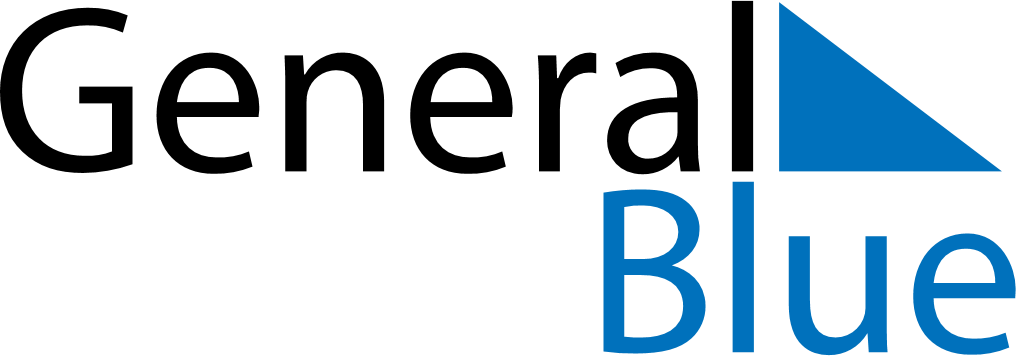 April 2024April 2024April 2024April 2024April 2024April 2024Mamer, LuxembourgMamer, LuxembourgMamer, LuxembourgMamer, LuxembourgMamer, LuxembourgMamer, LuxembourgSunday Monday Tuesday Wednesday Thursday Friday Saturday 1 2 3 4 5 6 Sunrise: 7:12 AM Sunset: 8:06 PM Daylight: 12 hours and 54 minutes. Sunrise: 7:10 AM Sunset: 8:08 PM Daylight: 12 hours and 57 minutes. Sunrise: 7:08 AM Sunset: 8:09 PM Daylight: 13 hours and 1 minute. Sunrise: 7:06 AM Sunset: 8:11 PM Daylight: 13 hours and 5 minutes. Sunrise: 7:04 AM Sunset: 8:13 PM Daylight: 13 hours and 8 minutes. Sunrise: 7:01 AM Sunset: 8:14 PM Daylight: 13 hours and 12 minutes. 7 8 9 10 11 12 13 Sunrise: 6:59 AM Sunset: 8:16 PM Daylight: 13 hours and 16 minutes. Sunrise: 6:57 AM Sunset: 8:17 PM Daylight: 13 hours and 19 minutes. Sunrise: 6:55 AM Sunset: 8:19 PM Daylight: 13 hours and 23 minutes. Sunrise: 6:53 AM Sunset: 8:20 PM Daylight: 13 hours and 27 minutes. Sunrise: 6:51 AM Sunset: 8:22 PM Daylight: 13 hours and 30 minutes. Sunrise: 6:49 AM Sunset: 8:23 PM Daylight: 13 hours and 34 minutes. Sunrise: 6:47 AM Sunset: 8:25 PM Daylight: 13 hours and 37 minutes. 14 15 16 17 18 19 20 Sunrise: 6:45 AM Sunset: 8:26 PM Daylight: 13 hours and 41 minutes. Sunrise: 6:43 AM Sunset: 8:28 PM Daylight: 13 hours and 45 minutes. Sunrise: 6:41 AM Sunset: 8:30 PM Daylight: 13 hours and 48 minutes. Sunrise: 6:39 AM Sunset: 8:31 PM Daylight: 13 hours and 52 minutes. Sunrise: 6:37 AM Sunset: 8:33 PM Daylight: 13 hours and 55 minutes. Sunrise: 6:35 AM Sunset: 8:34 PM Daylight: 13 hours and 59 minutes. Sunrise: 6:33 AM Sunset: 8:36 PM Daylight: 14 hours and 2 minutes. 21 22 23 24 25 26 27 Sunrise: 6:31 AM Sunset: 8:37 PM Daylight: 14 hours and 6 minutes. Sunrise: 6:29 AM Sunset: 8:39 PM Daylight: 14 hours and 9 minutes. Sunrise: 6:27 AM Sunset: 8:40 PM Daylight: 14 hours and 13 minutes. Sunrise: 6:25 AM Sunset: 8:42 PM Daylight: 14 hours and 16 minutes. Sunrise: 6:23 AM Sunset: 8:43 PM Daylight: 14 hours and 20 minutes. Sunrise: 6:22 AM Sunset: 8:45 PM Daylight: 14 hours and 23 minutes. Sunrise: 6:20 AM Sunset: 8:46 PM Daylight: 14 hours and 26 minutes. 28 29 30 Sunrise: 6:18 AM Sunset: 8:48 PM Daylight: 14 hours and 30 minutes. Sunrise: 6:16 AM Sunset: 8:49 PM Daylight: 14 hours and 33 minutes. Sunrise: 6:14 AM Sunset: 8:51 PM Daylight: 14 hours and 36 minutes. 